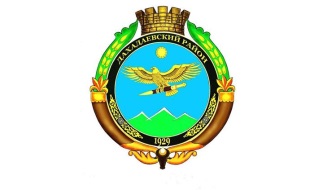 МУНИЦИПАЛЬНОЕ БЮДЖЕТНОЕ ОБЩЕОБРАЗОВАТЕЛЬНОЕ УЧРЕЖДЕНИЕ«ТРИСАНЧИНСКАЯ СРЕДНЯЯ ОБЩЕОБРАЗОВАТЕЛЬНАЯ ШКОЛА ИМ. УМАЛАТОВА Р. М.»368585 Республика ДАГЕСТАН, Дахадаевский район, с.Трисанчи,ул.Центральная,д.1 e-mail:unizat@mail.ruПРИКАЗ№ 10 -ОД								 от 01.09.2021гОб организации горячего питания школьников в 2021-2022 учебном годуВо исполнение закона РФ от 29.12.2012 №273-Ф3 «Об образовании в Российской Федерации», методических рекомендаций 2.4.0180-20, МР2.4.0179-20ПРИКАЗЫВАЮ:Организовать питание школьников 1-4 классов на период 2021-2022 учебный  год в соответствии с нормативными требованиями с 01.09.2021 года.Назначить ответственным за организацию питания школьников по школе Шайхгасанову М.Р. и вменить ей в обязанности:в срок до 01.09.2021 подготовить нормативную документацию по организации питания;строгое соблюдение норм СанПиН при организации питания;доклады по организации питания на планерках при директоре, на педсоветах, родительских собраниях.Обеспечить сбалансированное рациональное питание, контроль за качеством скоропортящихся продуктов и готовых блюд путем создания бракеражной комиссии в следующем составе: Шихшабековой И.А. – школьная медсестра;Амирбековой П.Г. – повар;Шайхгасановой М.Р. –помощник повара.Организовать ежедневное горячее питание обучающихся согласно единому цикличному меню на общую сумму не менее 61 рубль с 1-4 класс. Повара школы и помощника повара  назначить ответственными за:своевременное и качественное приготовление пищи в соответствии санитарным требованиям и нормам;соблюдение 12-дневного цикличного меню;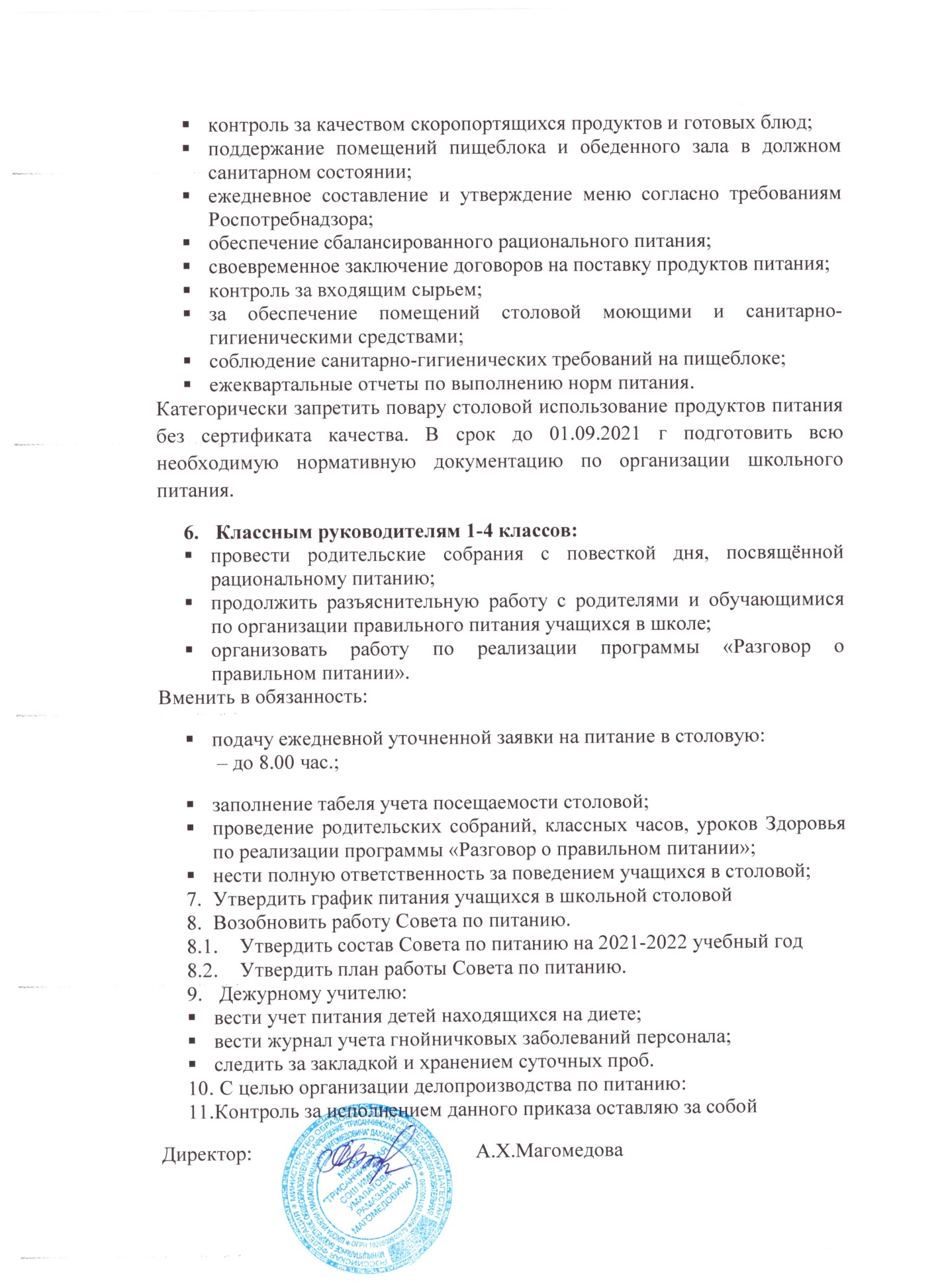 